В рамках Санкт -Петербургского проекта культуры и искусства «Вдохновение. Виват-талант»Международный конкурс-фестиваль          «Малахитовая шкатулка» 3 апреля 2021г., г. Санкт-Петербург.Итоговый протокол конкурсаНоминация «Выставка»Детские категории:Юношеские категории:Взрослые категории: 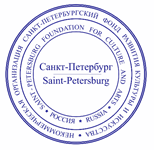 «УТВЕРЖДАЮ»Президент Некоммерческой организации 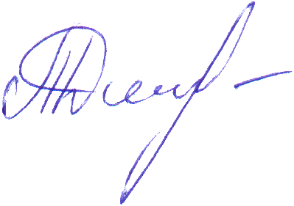 «СПб ФРКИ» _______________________Дмитришина Т.С. "3" апреля 2021 г.Денисова Лада4 года, ВыставкаРуководители:Гребнева Татьяна ВалерьевнаЗабудская Кирьяна АндреевнаСанкт – Петербург, ГБДОУ №14 Московского района«Фрегат Лада»Лауреат 2 степениСмирнов Евгений4 года, ВыставкаРуководители:Гребнева Татьяна ВалерьевнаЗабудская Кирьяна Андреевна Санкт – Петербург, ГБДОУ №14 Московского района«Сказочная избушка для Зимы»Лауреат 1 степениУйбо Маша
рисунок, 5 лет
Преподаватель - Керимова Любовь Александровна
ГБДОУ детский сад № 28 общеразвивающего вида с приоритетным осуществлением деятельности по физическому развитию детей Калининского района Санкт – Петербурга Матрешка
Лауреат 3 степениКоллективная художественная работа «За лошадками -Козел, из печи- прыг на стол!»Борникова Саша, Качнов Арсений Категория 0 до 6 летРуководитель Сафонова Марина Владимировна и Марченко Елена АлександровнаРоссия, г. Санкт-Петербург, Колпинский район,  ГБДОУ детский сад № 49 Колпинского района СПбНоминация народные промыслы (рисунок)Название «За лошадками -Козел, из печи - прыг на стол!»Лауреат 3 степениКоллективная художественная работа «Весёлая пушистая собачка»Назимова Мария, Дыбова Варвара"Выставка художественного и декоративно-прикладного искусства"Категория  3 годаРуководитель Воропаева Наталья ЮрьевнаДжанаева Зарема ЗиявдиновнаРоссия, г. Санкт-Петербург, Колпинский район, ГБДОУ детский сад №53«Весёлая пушистая собачка»(аппликация из ниток)Фото №15Дипломант 1 степениЗайцев Марк 4 года, выставкаРуководитель Сафонова Марина Владимировна и Марченко Елена АлександровнаРоссия, г. Санкт-Петербург, Колпинский район, ГБДОУ детский сад № 49 Колпинского района СПбНоминация народные промыслы (ДПТ)Название «Веселая матрешка»Дипломант 1 степениМатрынова Любовь"Выставка художественного и декоративно-прикладного искусства"Категория 4 годаРуководитель Барышникова Ирина ВитальевнаРуднева Рима РафиковнаРоссия, г. Санкт-Петербург, Колпинский район, ГБДОУ детский сад №53«Совет мудрецов»(аппликация песком)Фото №11Дипломант 1 степениТрищанович Алиса"Выставка художественного и декоративно-прикладного искусства", 4 годаРуководитель Сигарёва Елена ВикторовнаМолоканова Татьяна ВикторовнаРоссия, г. Санкт-Петербург, Колпинский район, ГБДОУ детский сад №53«Облака»(аппликация из ваты)Фото №7Лауреат 2 степениКоллективная художественная работа «Кто сказал мяу?» Миронова Ева, Цветкова Мария"Выставка художественного и декоративно-прикладного искусства"Категория  3 годаРуководитель Исаева Казбина АрсеналиевнаБольшакова Лариса ВилоровнаРоссия, г. Санкт-Петербург, Колпинский район, ГБДОУ детский сад №53«Кто сказал мяу?» (аппликация из бумажных комочков)фото №1Дипломант 1 степениСамолетова Катя"Выставка художественного и декоративно-прикладного искусства"Категория- 4 годаРуководитель Тараненко Галина ЯковлевнаКрюковских Светлана МихайловнаРоссия, г. Санкт-Петербург, Колпинский район, ГБДОУ детский сад №53«Мишка косопалапый»(аппликация из комочков)Фото №17Лауреат 3 степениПавлова Милана"Выставка художественного и декоративно-прикладного искусства"Категория  6 летРуководитель Козаренко Елена СергеевнаСоловьёва Наталья НиколаевнаРоссия, г. Санкт-Петербург, Колпинский район, ГБДОУ детский сад №53«Хохломская роспись- рябина»(квиллинг)Фото №3Лауреат 2 степениКоллективная художественная работа «Удивительное путешествие цыплёнка»Романова Лиза, Калязина Алиса"Выставка художественного и декоративно-прикладного искусства"Категория 6 летРуководитель Корчигина Нина АлександровнаБалабанова Валентина СергеевнаРоссия, г. Санкт-Петербург, Колпинский район, ГБДОУ детский сад №53«Удивительное путешествие цыплёнка»(торцевание)Фото №19Лауреат 2 степениКабелян Лия"Выставка художественного и декоративно-прикладного искусства"Категория 6 летРуководитель Волкова Ольга ВикторовнаПласкова Елена ИгоревнаРоссия, г. Санкт-Петербург, Пушкинский район, ГБДОУ детский сад №42«Хохломская роспись -клубника»(квиллинг)Фото №22Лауреат 1 степениКоллективная художественная работа «Возвращение домой» Сидорова Ева, Муслюмов Давид"Выставка художественного и декоративно-прикладного искусства"Категория  5-6летРуководитель Суворова Екатерина МихайловнаМартемьянова Наталья ДмитриевнаРоссия, г. Санкт-Петербург, Колпинский район, ГБДОУ детский сад №53«Возвращение домой» (поделка из природного материала)фото №5Лауреат 1 степениСавельева Виктория"Выставка художественного и декоративно-прикладного искусства"Категория  5 летРуководитель Иванова Светлана СергеевнаКиргетова Екатерина НиколаевнаРоссия, г. Санкт-Петербург, Колпинский район, ГБДОУ детский сад №53«Ёжик с цветами»(картина шерстью)Фото №9Лауреат 1 степениЛюнгина Полина"Выставка художественного и декоративно-прикладного искусства", 7 летРуководитель Горбачёва Ирина НиколаевнаТрофимова Ольга АндреевнаРоссия, г. Санкт-Петербург, Колпинский район, ГБДОУ детский сад №53«Цветок»(изонить)Фото №13Лауреат 1 степениЕвдокимова Милана14 лет, декоративно-прикладное  искусство Национальный костюмГурбаева Елизавета Юрьевна, руководитель ОДОД «Школа ремёсел» на базе ГБОУ школы 641 с углублённым изучением английского языкаРоссия, Санкт-ПетербургСегозерский девичий праздничный костюм-комплексЛауреат 1 степениГалстян Ани14 лет, декоративно-прикладное  искусство Национальный костюмГурбаева Елизавета Юрьевна, руководитель ОДОД «Школа ремёсел» на базе ГБОУ школы 641 с углублённым изучением английского языкаРоссия, Санкт-ПетербургПоморский девичий праздничный костюм-комплексЛауреат 1 степениКошель Анастасия 14 лет, художественное творчествоРуководитель- Ковалева-Курлович Татьяна АлександровнаЦикл работ «Национальные ремесла» Россия, Калининград, Центр Межнационального сотрудничества1 «Павлин» (акриловые краски по фарфору)фото №12. «Ваза» (акриловые краски по стеклу)фото №2Лауреат 2 степениСмирнова Анна
Выставка ДПИ, категория «старшая»
Педагог Д.О - Гайсина Алла Вячеславовна
Руководитель - Путейне Виктория Викторовна
ГАС УСО «Психоневрологический интернат № 10»ЦСР пос.Шапки
г.Тосно, Ленинградская 
Настенное панно Сова" Лауреат 2 степениРыбарева Светлана Николаевна
Вышивка крестом, кружевоплетение, вязание крючком
Категория «Сениоры» 
Педагога Д.О. - Елена Юрьевна Кривошейко
ФИО Руководителя - Ольга Андреевна Блинова
УСО ПНИ№10, ЦСР п.Шапки
Тосно, Ленинградская область Свадебные полотенца Лауреат 1 степениШроль Алла Ивановна руководитель Клуба социальной адаптации «Гармония»Номинация: Выставка     Россия, г. Сертолово Ленинградская область, Сертоловский КСЦ « Спектр»Работы народного декоративно- прикладного искусства 3 работыЛауреат 2 степениИсаева Казбина АрсеналиевнаБольшакова Лариса Вилоровна"Выставка художественного и декоративно-прикладного искусства"Категория «Синьоры»Россия, г. Санкт-Петербург, Колпинский район, ГБДОУ детский сад №53«Весёлые бабочки»(пластилинография)Фото №2Лауреат 2 степениКозаренко Елена СергеевнаСоловьёва Наталья Николаевна"Выставка художественного и декоративно-прикладного искусства"Категория «Синьоры»Россия, г. Санкт-Петербург, Колпинский район, ГБДОУ детский сад №53«Ароматы лета»(квиллинг)Фото №4Лауреат 1 степениМартемьянова Наталья ДмитриевнаСуворова Екатерина Михайловна"Выставка художественного и декоративно-прикладного искусства"Категория «Синьоры»Россия, г. Санкт-Петербург, Колпинский район, ГБДОУ детский сад №53«Курочка на чайник»(вязание крючком)Фото №6Лауреат 1 степениСигарёва Елена ВикторовнаМолоканова Татьяна Викторовна"Выставка художественного и декоративно-прикладного искусства"Категория «Синьоры»Россия, г. Санкт-Петербург, Колпинский район, ГБДОУ детский сад №53«Весенний аромат сакуры»(Вышивка крестиком)Фото №8Лауреат 1 степениИванова Светлана СергеевнаКиргетова Екатерина Николаевна"Выставка художественного и декоративно-прикладного искусства"Категория «Синьоры»Россия, г. Санкт-Петербург, Колпинский район, ГБДОУ детский сад №53«Весенний букет»(вышивка лентами)Фото №10Лауреат 2 степениРуднева Рима РафиковнаБарышникова Ирина Витальевна"Выставка художественного и декоративно-прикладного искусства"Категория «Синьоры»Россия, г. Санкт-Петербург, Колпинский район, ГБДОУ детский сад №53«Озорная семейка»(вязание крючком)Фото №12Лауреат 1 степениТрофимова Ольга АндреевнаГорбачёва Ирина Николаевна"Выставка художественного и декоративно-прикладного искусства"Категория «Синьоры»Россия, г. Санкт-Петербург, Колпинский район, ГБДОУ детский сад №53 Чайный домик «Зима»(декупаж)Фото №14Лауреат 3 степениДжанаева Зарема ЗиявдиновнаВоропаева Наталья Юрьевна"Выставка художественного и декоративно-прикладного искусства"Категория «Синьоры»Россия, г. Санкт-Петербург, Колпинский район, ГБДОУ детский сад №53«Собака лучший друг человека»(3Д модель)Фото №16Лауреат 1 степениТараненко Галина ЯковлевнаКрюковских Светлана Михайловна"Выставка художественного и декоративно-прикладного искусства"Категория «Синьоры»Россия, г. Санкт-Петербург, Колпинский район, ГБДОУ детский сад №53«Новый год в лесу»(композиция из помпонов)Фото №18Лауреат 2 степениКорчигина Нина АлександровнаБалабанова Валентина Сергеевна "Выставка художественного и декоративно-прикладного искусства"Категория «Синьоры»Россия, г. Санкт-Петербург, Колпинский район, ГБДОУ детский сад №53«Пионы»(папертоль)Фото №20Лауреат 1 степениТрапезникова Тамара Викторовна"Выставка художественного и декоративно-прикладного искусства"Категория «Синьоры»Россия, г. Санкт-Петербург, Колпинский район, ГБДОУ детский сад №53 Дидактическая кукла «Нотка»(вязание крючком)Фото №21Лауреат 1 степени